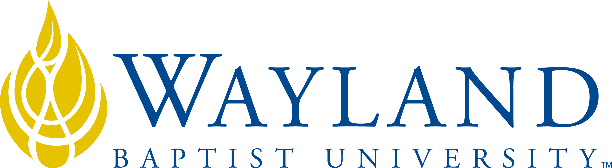 Virtual CampusSchool of Business2. UNIVERSITY MISSION STATEMENTWayland Baptist University exists to educate students in an academically challenging, learning-focused and distinctively Christian environment for professional success,  and service to God and humankind.3. COURSE NUMBER & NAME: BUAD 3318-Summer V03, Business Law4. TERM: Summer, 20205. INSTRUCTOR: Anna Ishikawa, M.S., Esq.6. CONTACT INFORMATION:Office phone: (808) 392-2662WBU Email: anna.fernandez@wayland.wbu.eduCell phone: optional7. OFFICE HOURS, BUILDING & LOCATION:      Via Blackboard8. COURSE MEETING TIME & LOCATION:Via Blackboard9. CATALOG DESCRIPTION: An overview of the laws regulating and affecting business including constitutional law, criminal law, property law, torts, contracts, commercial transactions, business organizations, and employment law.10. PREREQUISITE:None11. REQUIRED TEXTBOOK AND RESOURCE MATERIAL:       Chapters:  1 - 2012. OPTIONAL MATERIALS13. COURSE OUTCOMES AND COMPETENCIES:Explain the foundation of the American legal system including basic classifications and sources, constitutional framework and litigation.Identify basic principles of private law such as torts, products liability, business associations and public law such as administrative and securities law.Apply business law concepts in evaluating the economic substance of business transactions such as purchase agreements, loans and promissory notes, sales contracts, leases, assumptions of liabilities and estate planning.14. ATTENDANCE REQUIREMENTS:As stated in the Wayland Catalog, students enrolled at one of the University’s external campuses should make every effort to attend all class meetings. All absences must be explained to the instructor, who will then determine whether the omitted work may be made up. When a student reaches that number of absences considered by the instructor to be excessive, the instructor will so advise the student and file an unsatisfactory progress report with the campus executive director. Any student who misses 25 percent or more of the regularly scheduled class meetings may receive a grade of F in the course. Additional attendance policies for each course, as defined by the instructor in the course syllabus, are considered a part of the University’s attendance policy.15. STATEMENT ON PLAGIARISM & ACADEMIC DISHONESTY:Wayland Baptist University observes a zero tolerance policy regarding academic dishonesty. Per university policy as described in the academic catalog, all cases of academic dishonesty will be reported and second offenses will result in suspension from the university.16. DISABILITY STATEMENT:In compliance with the Americans with Disabilities Act of 1990 (ADA), it is the policy of Wayland Baptist University that no otherwise qualified person with a disability be excluded from participation in, be denied the benefits of, or be subject to discrimination under any educational program or activity in the university. The Coordinator of Counseling Services serves as the coordinator of students with a disability and should be contacted concerning accommodation requests at (806) 291-3765. Documentation of a disability must accompany any request for accommodations.17. COURSE REQUIREMENTS and GRADING CRITERIA:Course Requirements and Grading Criteria: Grading is based on quizzes, discussion board posts, a final exam, and participation. Quizzes will be delivered via blackboard and will be based on textbook readings.  Quizzes will be composed of multiple choice and fill-in-the-blank question options.  Every week a discussion board question will be posted and students are required to respond in one paragraph length to the question and also comment on two classmates’ posts.  Final exam will be cumulative and essay style.  Final exam will be posted two weeks prior to the end of the term.  Participation will be based on the students overall attendance in the course.  There are 9 quizzes worth 50 points each, 10 discussion board post weeks worth 20 points each, final exam worth 200 points, and a final term paper worth 100 points.  The final term paper needs to be 5-7 pages long, with 5-10 references (any citation method is fine).  Any topic that is relevant to business law is an acceptable topic for the paper,  Provide a well-written paperincluding your opinion.  This is worth 100 points and is due at the end of the term.  17.1 Grade Appeal Statement: “Students shall have protection through orderly procedures against prejudices or capricious academic evaluation. A student who believes that he or she has not been held to realisticacademic standards, just evaluation procedures, or appropriate grading, may appeal the final grade given in the course by using the student grade appeal process described in the Academic Catalog. Appeals  may  not  be  made  for  advanced  placement  examinations  or  course bypass examinations. Appeals are limited to the final course grade, which may be upheld, raised, or lowered at any stage of the appeal process. Any recommendation to lower a course grade must be submitted through the Vice President of Academic Affairs/Faculty Assembly Grade Appeals Committee for review and approval. The Faculty Assembly Grade Appeals Committee may instruct that the course grade be upheld, raised, or lowered to a more proper evaluation.”18. TENTATIVE SCHEDULE19. ADDITIONAL INFORMATIONFaculty may add additional information if desired.BOOKAUTHOREDYEARPUBLISHERISBN#UPDATEDBusiness LawMorgan6th2019BVT Publishing9781-51780-40225/14/19Week 1Read ch 1-2 Discussion board post 1 Quiz 1Week 2Read ch 3Discussion board post 2 No QuizWeek 3Read ch 4Discussion board post 3Quiz on 3-4Week 4Read ch 5-6Discussion board post 4Quiz on 5-6Week 5Read ch 7-8Discussion board post 5Quiz on 7-8Week 6Read ch 9-10Discussion board post 6Quiz on 9-10Week 7Read ch 11-12Discussion board 7Quiz on 11-12Week 8Read ch 13-14Discussion board 8Quiz on 13-14Week 9Read ch 15-16Discussion board 9Quiz on 15-16Final exam distributedWeek 10Read ch 17-18 Discussion board 10 Quiz on 17-18Week 11Final exams due 